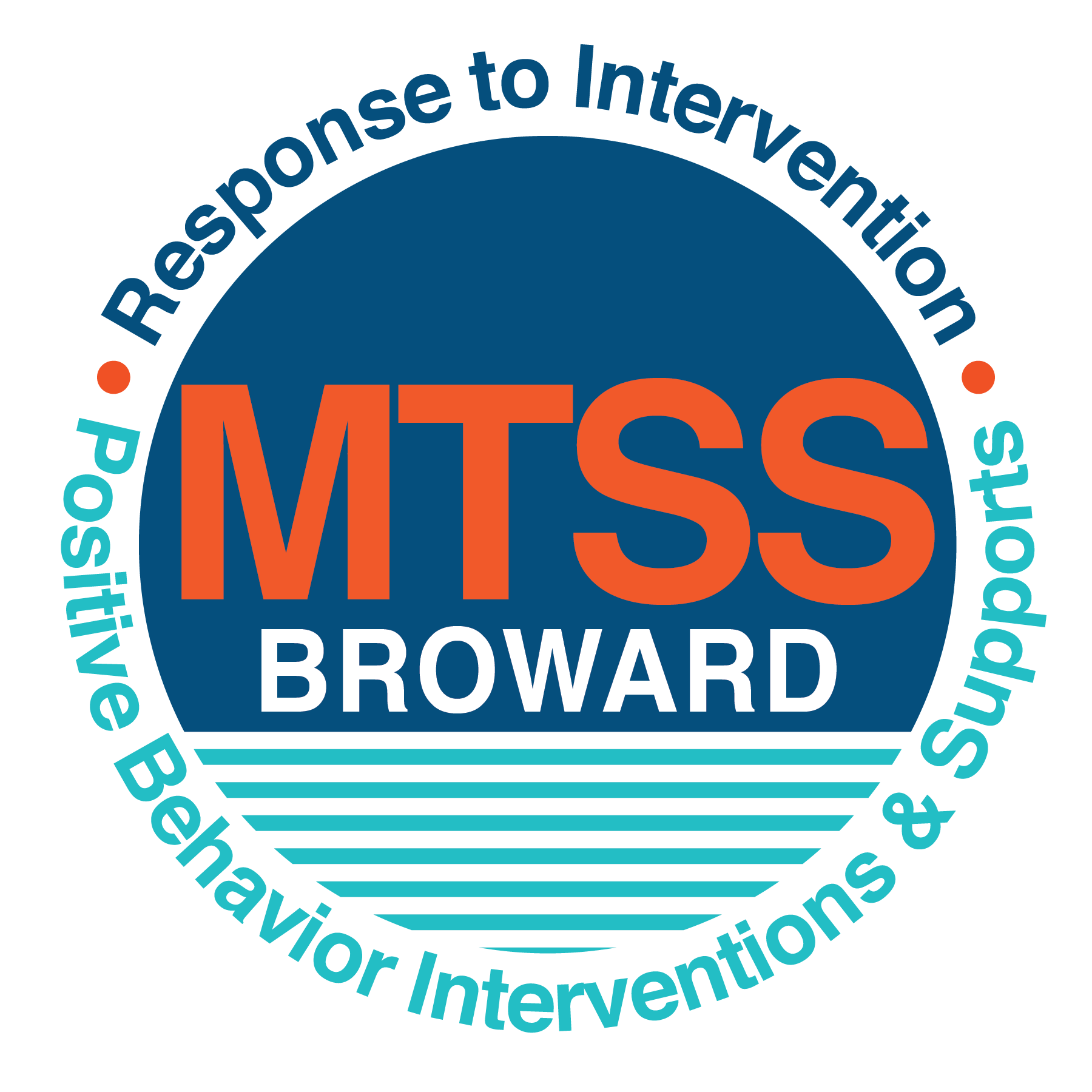 School-wide Positive Behavior Plan (SPBP) Broward County Public SchoolsTo be implemented in SY 2019/201A. Current (SY 2018/19) SPBP team members:1B. Schedule of quarterly SPBP Team Meeting dates for next 2019/20 school year: 2A. Action Steps completed this year (SY 2018/19) that increased faculty and stakeholder knowledge of the new SPBP:2B. Action Steps to be completed next year (SY 2019/20) to increase faculty and stakeholder knowledge of the new SPBP:3A. Top five behavior incidents data YTD as listed in BASIS 3.0			   3B. School-wide expectations are 3 – 5 positive characteristics (not behaviors) that counteract the demonstration of the top school-wide misbehaviors above. ALL people on campus model these expectations.3C. At least one lesson plan for each school-wide expectation above is distributed to teachers during pre-planning SY 2019/20 and maintained in the SPBP Binder.4A. Top three school-wide locations for Behavior Events YTD. 4B. Expectations and Rules Chart for common areas of school campus: (next page)4C. At least one Rules lesson plan for each specific location is distributed to teachers during pre-planning SY 2019/20 and maintained in the SPBP Binder.5. The reward system is focused on one School-wide Expectation OR specific location at a time.Expectation or Location: Be Respectful           Student Behavior Discipline Flow ChartContact parentLoss of privilegeActive resolutionParent/teacherConference with admin7A. In SY 2019/20, ALL teachers implement an evidence-based Tier 1 classroom management system:7B. The administration reviews and analyzes the fidelity of staff implementation of Tier 1 classroom management systems across teachers using:7C. School year 2018/19 percentage of classroom referrals:If >40% of discipline referrals come from the classroom, it suggests Tier 1 classroom management implementation may need to be strengthened school-wide.8A. Core Effectiveness:8B. Core Effectiveness Action Steps:8C. Disproportionality within racial subgroups:8D. Disproportionality Action Steps: RED Font = Action Steps for all schools in Broward CountyGREY Font = Best Practices for all schools in Broward CountyTEAL Font = Resources available at https://browardcountyschools.sharepoint.com/sites/DPI6Strands/strand6/SitePages/SPBP.aspx10A. Staff implement the School-wide Positive Behavior Plan effectively:“Are staff implementing the SPBP with fidelity? How do you know?”10B. The SPBP is successful in positively impacting students:“If staff are implementing the SPBP consistently and effectively, did it positively impact the students? How do you know?”School Name:Bennett ElementarySchool Number:0201SPBP Contact Name: Amy RubinDirect Phone Number: 754-322-5462CRITICAL ELEMENT # 1: Active Team with Administrative ParticipationFull NamePositionDanielle Smith1. AdministrationDanielle Wesley2. BTU RepresentativeAmy Rubin3. SPBP Point of ContactMonique Walters4. Parent/Community RepresentationLesle Bragunier5. TeacherRebecca Morgado6. Resource Teacher/Title 1 Liaison7. 8. 9. 10.Meeting DateMeeting TimeContent of meetings:2:00Create and disseminate updated Expectation and Rules lesson plans Review progress of Implementation Action PlanCollect and analyze implementation dataCollect and analyze student outcome data2:00Create and disseminate updated Expectation and Rules lesson plans Review progress of Implementation Action PlanCollect and analyze implementation dataCollect and analyze student outcome data2:00Create and disseminate updated Expectation and Rules lesson plans Review progress of Implementation Action PlanCollect and analyze implementation dataCollect and analyze student outcome data2:00Create and disseminate updated Expectation and Rules lesson plans Review progress of Implementation Action PlanCollect and analyze implementation dataCollect and analyze student outcome dataCRITICAL ELEMENT # 2: Faculty & Stakeholder Commitment:Action Steps:Date(Between Jan 15 andApril 30, 2019)Details(Sign-in sheets in SPBP Binder)Presented the new SPBP (for SY 2019/20) to staff# of participants = 44Held a faculty vote on the new SPBP (for SY 2019/20)# of participants =44% approved =100Presented the new SPBP (for SY 2019/20) to stakeholders (parents and community)# of participants = 15Action Steps:Date(SY 2019-20)Content(Sign-in sheets in SPBP Binder)Provide professional development on the 2019/20 SPBP for all staffPrior to students’ 1st day:The team will present the updates in the SPBP for the 19/20 school year. All stakeholders will be provided with access to the SPBP. Feedback will be collected for future team meetings.Present the 2019/20 SPBP to stakeholders (parents and community)Prior to Oct 1st, 2019The team will present the updates in the SPBP for the 19/20 school year. All stakeholders will be provided with access to the SPBP. Feedback will be collected for future team meetings.Present the behavior data to all staff quarterly1. The team will present:the team’s progress in the Implementation Plan in # 9.the fidelity of staff implementation data in #10A.the student outcome data in #10B. Present the behavior data to all staff quarterly2. The team will present:the team’s progress in the Implementation Plan in # 9.the fidelity of staff implementation data in #10A.the student outcome data in #10B. Present the behavior data to all staff quarterly3. The team will present:the team’s progress in the Implementation Plan in # 9.the fidelity of staff implementation data in #10A.the student outcome data in #10B. Present the behavior data to all staff quarterly4. The team will present:the team’s progress in the Implementation Plan in # 9.the fidelity of staff implementation data in #10A.the student outcome data in #10B. CRITICAL ELEMENT # 3: School-wide Expectations  Top 5 Behavior Incidents 1.Disobedience/Insubordination2.Battery on District Employee3.Unruly/Disruptive Behavior4.Distruption on Campus Minor5.Technology-Inapproprate UseSchool-wide Expectations1.Be Responsible2. Be Respectful3. Be Kind4. Be Safe5. Be PositiveDates the school-wide expectations lesson plans are taught:Dates the school-wide expectations lesson plans are taught:Dates the school-wide expectations lesson plans are taught:Dates the school-wide expectations lesson plans are taught:Date(s)Time:Location(s):August08/14/2019As appropriate for each classroomClassroomJanuary 01/07/2020As appropriate for each classroomClassroomAfter Spring Break03/30/2020As appropriate for each classroomClassroomCRITICAL ELEMENT #4: Location-based Rules Top 3 Locations, not including Classroom:Top 3 Locations, not including Classroom:School Location# Incidents1. Playground22. Cafeteria23. Restroom1Expectations and Rules ChartExpectations and Rules ChartExpectations and Rules ChartExpectations and Rules ChartTo be completed by  classroom teachersSchool-wide EXPECTATIONSCafeteria RulesHallway RulesPlaygroundClassroom RulesBe ResponsibleEat your own food. Clean up your area.Walk in a line on the right side of the hallway.Follow adult directions.  Line up when the adult calls.Be respectfulSoft voices.  Use table manners. Listen to monitorsKeep your hands to yourself and no talking.Follow the game rules during play.  Share equipment.Be KindSay kind things.  No gossiping.Leave personal space between yourself and the person in front and in back of you.Invite others to play.  Use kind words.Be SafeSit at your table.  Stay in your seat.  Raise your hand if you need assistance.  Walk.Keep your hands by your side.  Keep personal space.Use equipment appropriately.  Demonstrate self-control.Be PositiveSay kind things.  No gossiping.Smile at people walking by.Promote good sportsmanship.  Encourage others.Dates the Locations’ Rules lesson plans are taughtDates the Locations’ Rules lesson plans are taughtDates the Locations’ Rules lesson plans are taughtDates the Locations’ Rules lesson plans are taughtDate(s)Time:Location(s):August08/14/2019As appropriate for each classroomClassroomJanuary 01/07/2020As appropriate for each classroomClassroomAfter Spring Break03/30/20As appropriate for each classroomClassroomCRITICAL ELEMENT # 5:  Reward and Recognition Programs4 Step Problem Solving ProcessPlan Details1.  Problem Identification: Use your behavior data to identify one school-wide problem.  What problem did you identify? (use numerical data)Data used: According to BASIS data, 2 incidences of disobedience /insubordination during the 2018/2019 academic year, resulting in a referral: behavior most often referred.Problem Identification Statement: 2 incidences of disobedience/insubordination during the 2018/2019 resulting in a referral: behavior most often referred.2.  Problem Analysis: Why do you think this problem is occurring?What is your goal? (use a SMART goal statement with numerical data)Hypothesis: Students may not understand that following the rules is expected throughout the school.Goal Statement:  Students will display respectful behavior throughout the school day in all locations, therefore behavior referrals will decrease.3. Intervention Design:  Describe how you will implement a positive reward program to decrease this problem.Type of System:   Description of System: The school will implement the Passport to Peace which includes the lifeskill language to foster a positive school environment.  Praise and positive reinforcement of target reinforcement of target behavior will aid in decreasing disobedience/insubordination.4.  Evaluation:A. Implementation fidelityHow will you monitor the fidelity (consistency and effectiveness) of the staff’s implementation of the reward program? Students will wear lanyards displaying the target behavior or attitude for each area.  Staff will be required to identify students demonstrating specific lifeskills.  The school counselor will guide the staff with implementation of the program.B. Student outcome monitoringHow will you know if the reward program is positively impacting students? What measurable data will you use to determine “success”.  The leadership team will monitor referable offenses and the reason for each offense using BASIS.CRITICAL ELEMENT #6: Effective Discipline ProceduresSpecific Examples of 6 Staff Managed Misbehaviors:  Specific Examples of 6 Office Managed Misbehaviors: Refusal to obey rules.Interacting with others without self-control.Fail to complete work.Distracting others from academic time.Students making inappropriate remarks.Students talking back to teacher.Failure to obey rule that result in endangering others.Students harassing another student repeatedly.Students threatening another student, teacher or themselves.Students that physically harm another student or faculty member.Student breaks or takes item without permission. Student is out of assigned area.CRITICAL ELEMENT # 7: Classroom Management Systems Evidence-based system:Evidence of training: CHAMPS% of teachers currently holding valid CHAMPS certificate:  PBIS Classroom Managementhttp://www.fl-pda.org/independent/% of teachers currently holding completion certificate: Other:         Training evidence:  100% of teachers currently trained: CHAMPs 7 Up Checklist  Basic FIVE (Classroom Management Screening) PBIS Classroom Assistance Tool (CAT) Passport to Peace/Lifeskills Classroom management screening is not conducted across teachers to determine appropriate professional        development.  (Next year, assessment of classroom management implementation fidelity will be scored).   Total number of discipline referrals from classrooms:7 Total number of other school-wide discipline referrals: 5% of referrals in the classroom:53.8Do more than 40% of your referrals come from the classroom? Yes      NoIf “Yes”, school-wide classroom management professional development will be conducted in 2019-20:                               If “Other”, indicated system here: CRITICAL ELEMENT # 8: Data  Collection and AnalysisTOTAL Population:387% of Total PopulationCore EffectivenessCore Effectiveness# Referrals: 13# of Students:% of Total PopulationCore EffectivenessCore Effectiveness0 - 1 referrals1199%Are your 0 – 1 referrals > 80%?Yes     No2 - 5 referrals(at risk students)21%Are your 2 - 5 referrals <15%?Yes     No> 5 referrals(high risk students)00%Are your >5 referrals <5%?  Yes     NoIf all 3 are “Yes”, your core is effective. Is your core behavior curriculum effective?Yes     NoAnswer either (a) or (b):(a) If you answered “Yes”, although your core is effective, what steps does your school leadership team take for early identification of at risk and high-risk students?(b) If you answered “NO”, indicate the supports and interventions your school leadership team will implement at the beginning of the next school year to improve core strength:Answer either (a) or (b):(a) If you answered “Yes”, although your core is effective, what steps does your school leadership team take for early identification of at risk and high-risk students?(b) If you answered “NO”, indicate the supports and interventions your school leadership team will implement at the beginning of the next school year to improve core strength:Core Effectiveness Action Steps: (3-4 steps)1. Staff Development Training on implementation of the Passport to Peace Program2. Mentoring for struggling teachers3. Data Collection4.Continued SupportCore Effectiveness Action Steps: (3-4 steps)1. Staff Development Training on implementation of the Passport to Peace Program2. Mentoring for struggling teachers3. Data Collection4.Continued SupportSubgroups(PctPop - Green)% of students (PctRef - Blue)% of referrals Difference in referral compositionPositive value suggests disproportionality(Is the value positive?)Black107666Yes                   NoHispanic/Latin32320Yes                   NoWhite000Yes                   NoIf all three are “No”, disproportionality is not indicated. Are all 3 “No”?Yes                   NoAnswer either (a) or (b):(a) If you answered “Yes”, although your data indicates equity, what plan does your school leadership team implement for early identification of any disproportionality issues(b) If you answered “No”, indicate the support plan and interventions your school leadership team will implement at the beginning of next year to improve sub group disproportionalityAnswer either (a) or (b):(a) If you answered “Yes”, although your data indicates equity, what plan does your school leadership team implement for early identification of any disproportionality issues(b) If you answered “No”, indicate the support plan and interventions your school leadership team will implement at the beginning of next year to improve sub group disproportionalityDisproportionality Action Steps: (3-4 steps)1. Leadership team will address the specific areas of disproportionality.2. The leadership team will assist the faculty/staff with understanding the need for change3. The leadership team will identify areas for improvement and determine appropriate action.4. The leadership team will guide necessary adjustments using Professional Development.Disproportionality Action Steps: (3-4 steps)1. Leadership team will address the specific areas of disproportionality.2. The leadership team will assist the faculty/staff with understanding the need for change3. The leadership team will identify areas for improvement and determine appropriate action.4. The leadership team will guide necessary adjustments using Professional Development.Critical Elements # 9: SPBP Implementation PlanningSPBP Team Implementation Action Plan 2019 - 2020SPBP Team Implementation Action Plan 2019 - 2020Month                                                                Action Steps check off Action Step when completedCurrent  Create a SPBP binder or portfolio to retain (for 2 years) hard copies of: your SPBPs, Action Plans, staff PBIS      professional development attendance, stakeholder training attendance, quarterly meeting agendas, quarterly staff       behavior presentations, voting attendance and outcome, Expectations lesson plans and Rules lesson plansPre-Planning2019  Print up your SPBP Review and school score from OSPA  Provide SPBP presentation to all staff during Pre-Planning  Disseminate the current SPBP (hard copy or electronically) to all staff and stakeholders  Market and post school-wide Expectations and location-specific Rules   Identify your district RtI Instructional Facilitator  (Contact tyyne.hogan@browardschools.com for more information, if you are unsure)  Confirm 1st team meeting date and time August1st meeting  Ensure schedule of quarterly meeting dates for entire year as indicated in the SPBP  Review Implementation plan; check off completed Action Steps  Determine any needed team training, such as these Brainsharks: 4 Step Problem Solving Process series, PBIS 10       Critical Elements, Data Collection, Big 5 Data, PBIS 101, etc. (All found in Sharepoint site)  Review previous year’s behavior data. (Use ‘Agenda’ Form and ‘Data Collection Template’ in Sharepoint site)  Utilize the 4 Step Problem Solving Process to initiate a Reward System for all students  Review previous year’s SPBP and feedback form; make necessary modifications  Verify and implement teaching schedule for Expectations and Rules behavior lesson plans  Present implementation data, behavior data, team activities and SPBP progress to entire staff September  Provide SPBP stakeholder presentation prior to October 1  Check for staff and teacher understanding of PBIS - provide “PBIS 101” Brainshark as a resource        Brainshark available at: http://www.brainshark.com/browardschools/PBIS101  Ensure the Discipline Flow Chart is distributed to all staff and is being used as writtenOctober2nd meeting  Review Implementation plan; check off completed Action Steps   Ensure instructional staff know how to (and are, as needed) enter Tier 1 Supplemental Strategies        for behavior in BASIS  Review previous quarter’s behavior data. (Use ‘Agenda’ and ‘Data Collection Template’ in Sharepoint site)  Present implementation data, behavior data, team activities, and SPBP progress to entire staff   Ensure all teachers are using an evidence-based classroom management plan, such as CHAMPS   Ensure Core Effectiveness Action Steps are being implemented as writtenNovember  Team to develop new and/or improved lesson plans as indicated by behavior data.  Ensure that the Disproportionality Action Steps are being implemented as writtenJanuary20203rd meetingPrepare for SY 2020/21 SPBP  Review Implementation plan; check off completed Action Steps  Staff to re-teach Expectations and Rules after winter break  Principal signs in and watches the new “SPBP for Principals” Brainshark: Due January 30th   Present implementation data, behavior data, team activities, and SPBP progress to entire staff   Choose team members and dates to work on, complete, and submit the new SPBP  Teams watch the new “SPBP Team Overview” Brainshark and refers to district resources and supports (Brainsharks and Additional items in Sharepoint site. Webinars and in-person lab information in Team Brainshark)February  Ensure progress towards completion of SPBP  Check on recently hired staff for PBIS understanding - provide “PBIS 101” Brainshark resource  Provide the SPBP Surveymonkey link to all staff (optional)March4th meeting  Ensure progress towards completion and submission of SPBP  Review Implementation plan; check off completed Action Steps  Staff to re-teach Expectations and Rules after from spring break  Provide stakeholders/parent presentation on new SPBP for next year  Provide staff presentation and faculty vote on new SPBP for next year  Present implementation data, behavior data, team activities, and SPBP progress to entire staff April  Submit your SPBP in OSPA by April 30th every year. Use this new SPBP in the next school year  Continue implementing your current SPBP through the end of the current school yearCRITICAL ELEMENT # 10: EvaluationSTAFF Implementation MonitoringSTAFF Implementation MonitoringAction StepCreate an observable and measurable SMART goal to determine “successful”staff implementation of action stepSchool-wide expectations and location-specific rules are posted across campusExpectations and Rules lesson plans are being taught as written and when indicatedThe Discipline flow chart is being used by all staff as writtenA reward system is being implemented for all studentsSTUDENT Outcome MonitoringSTUDENT Outcome MonitoringStudent Outcome DataCreate an observable and measurable SMART goal to determine “successful” student outcomesBehavior Incident data(See critical element #3A)Top 3 event locations data(See critical element #4A) Core effectiveness data(See critical element #8A) Classroom referrals data(See critical element #7C)